МЕЖРАЙОННАЯ ИНСПЕКЦИЯ 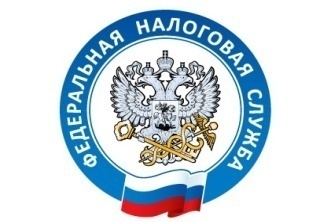 ФЕДЕРАЛЬНОЙ НАЛОГОВОЙ СЛУЖБЫ РОССИИ№22 ПО ЧЕЛЯБИНСКОЙ ОБЛАСТИНА САЙТЕ ФНС ЗАРАБОТАЛА ПРОМОСТРАНИЦАО ДОБРОВОЛЬНОМ ДЕКЛАРИРОВАНИИ ИНОСТРАННЫХ АКТИВОВС 14 марта ФНС России начала принимать специальные декларации в рамках четвертого этапа добровольного декларирования счетов и активов.Специальную декларацию подает физлицо-декларант либо его уполномоченный представитель на основании нотариально заверенной доверенности. Декларантом может быть гражданин РФ, иностранный гражданин или лицо без гражданства (п. 1 ч. 1 ст. 2, ч. 2 ст. 3 Федерального закона от 08.06.2015 N 140-ФЗ).Для удобства налогоплательщиков на сайте ФНС России запущена промостраница, где можно скачать декларацию, узнать, как правильно ее заполнить и другую полезную информацию о декларировании.До 28 февраля 2023 года физические лица имеют возможность сообщить о своих счетах и вкладах в заграничных банках, ценных бумагах, долях участия в иностранных организациях, а также о контролируемых иностранных компаниях. В рамках четвертого этапа могут быть задекларированы и другие финансовые активы, например, производные финансовые инструменты. Также физические лица вправе задекларировать наличные деньги при условии, что положат их на счет в российском банке в течение 30 дней со дня представления декларации.В соответствии с Федеральным законом от 08.06.2015 № 140-ФЗ (в ред. 09.03.2022) те, кто добровольно задекларируют имущество и счета, получают правовые гарантии сохранности своего капитала в том числе за пределами РФ, а также освобождаются от уголовной, административной и налоговой ответственности. Основным условием предоставления гарантий является зачисление средств и финансовых активов на счета в российских банках и организациях финансового рынка.Декларация заполняется вручную либо распечатывается на принтере. Двухсторонняя печать декларации не допускается.Сдать декларацию можно только лично в любом территориальном налоговом органе, а также в центральном аппарате ФНС России. Декларации, отправленные по почте, не принимаются.НА САЙТЕ ФНС ЗАРАБОТАЛА ПРОМОСТРАНИЦАО ДОБРОВОЛЬНОМ ДЕКЛАРИРОВАНИИ ИНОСТРАННЫХ АКТИВОВС 14 марта ФНС России начинает принимать специальные декларации в рамках четвертого этапа добровольного декларирования счетов и активов.Для удобства налогоплательщиков на сайте ФНС России запущена промостраница, где можно скачать декларацию, узнать, как правильно ее заполнить и другую полезную информацию о декларировании.До 28 февраля 2023 года физические лица имеют возможность сообщить о своих счетах и вкладах в заграничных банках, ценных бумагах, долях участия в иностранных организациях, а также о контролируемых иностранных компаниях. В рамках четвертого этапа могут быть задекларированы и другие финансовые активы, например, производные финансовые инструменты. Также физические лица вправе задекларировать наличные деньги при условии, что положат их на счет в российском банке в течение 30 дней со дня представления декларации.В соответствии с законом те, кто добровольно задекларируют имущество и счета, получают правовые гарантии сохранности своего капитала в том числе за пределами РФ, а также освобождаются от уголовной, административной и налоговой ответственности. Основным условием предоставления гарантий является зачисление средств и финансовых активов на счета в российских банках и организациях финансового рынка.Декларация заполняется вручную либо распечатывается на принтере. Двухсторонняя печать декларации не допускается.Сдать декларацию можно только лично в любом территориальном налоговом органе, а также в центральном аппарате ФНС России. Декларации, отправленные по почте, не принимаются.